MINUTES of FORUM HELD MONDAY 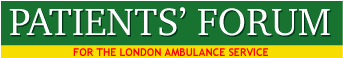 NOVEMBER 13th 2017ATTENDANCE: FORUM MEMBERS AND ASSOCIATESArthur Muwonge – CroydonAudrey Lucas – Enfield- Executive CommitteeBarry Hills – KentBeulah Mary East - HillingdonColin Hill – BerkshireDavid Payne – SouthwarkGarner Bertrand - NewhamHabiba Sebbi – Healthwatch BexleyInez Taylor - SouthwarkJames Guest – EalingJan Marriott - RichmondJohn Larkin- Company SecretaryJoseph Healy – Southwark – President of the ForumLouisa Roberts – Tower HamletsMalcolm Alexander – Chair, Patients’ ForumMary Leung – HarrowMichael English - LambethMicheala Crawly – Borough of Southwark-Michaela-Business Development Officer Mike Roberts - Hampshire	Philip Ward – Hammersmith and FulhamRashid Ali Laher – Healthwatch KingstonShivakuru Selvathurai – South HarrowSister Josephine Udine – Croydon- Vice Chair23SPEAKER: Margaret Luce – LAS - Head of Patient and Public InvolveStuart Crichton – LAS – ADO – ARP LeadLondon Ambulance Service:Samad Billoo – LAS - EOCAngela Hilliard – LAS – AcademyConal Percy- LAS – Bromley – Community Involvement OfficerCommissioner’s Representatives: LAS Commissioning Team – Nil27APOLOGIESAdrian Dodd – Waltham Forest – HealthwatchAngela Cross-Durrant – Kingston – Vice ChairAnthony John – Tower HamletsArif Mehmood - NewhamCatherine Gustaffe – SouthwarkChristine Kenworthy– KentGraeme Crawford – EalingGraham Clark – Greenwich CFRJan Duke - SouthwarkJos Bell – Socialist Health AssociationKathy West – SouthwarkLynn Strother – City of London Healthwatch – Executive CommitteeNatalie Teich – Healthwatch –Islington	Robin Kenworthy – KentMinutes of the meeting held October 9th 2017 were agreed a correct record.1.1 Matter arising1.2 See ACTION LOG which is attached. Meeting with the Mayor of London – Handover waits at A&E2.1Following a request from the Forum for a meeting with the Mayor, and support       from Assembly member Caroline Pidgeon, the Mayor’s office has agreed to a       joint meeting with the Forum and LAS to discuss ambulance queuing at A&E         departments and the impact on patient care. The meeting will take place on       December 8th. LAS Academy3.1 Forum members are participating actively in development of the paramedic        programme which is designed to enable Emergency Ambulance Technicians and        Emergency Ambulance Crew to upgrade to HCPC registered paramedic. A        committee of 3 Academy staff and 3 Forum members has been set up – the        Patient and Public Involvement Programme – PPIP - to develop and monitor PPI        in the work of the Academy.3.2 Angela Hilliard, Clinical Tutor at the Academy attended the Forum members and          thanked the Forum its support and collaboration and explained the importance of        patient and the public participating in staff development. 3.3 Jan Marriott praised the work of the academy and welcomed the opportunity to        observe and comment on its work. Mock CQC Inspections of the LAS4.1 With the imminent CQC inspection of the LAS, Forum members have agreed to         participate in an inspection of the LAS to detect weaknesses in the any aspect of        the LAS services. The mock inspections will take place on November 29th and        30th. Members were encouraged to participate. 4.2 Emergency Operations Centre: Nine members participated in observation        shifts of the EOC. A report will be presented to the December meeting of the         Forum. LAS Complaints Audit and the Charter for Urgent and Emergency Care5.1 The Forum presented this Charter to the LAS as a draft and following revision, it          was presented to the LAS Board on October 31st and agreed in principle.          Following amendments it was agreed by the LAS Executive Team and will be        distributed to service users. 5.2 The LAS agreed to enable 3 Forum members to examine complaints as part of        the process of independent assessment. However, the LAS have been unable to        agree a process which enables adequate and appropriate governance        arrangements to be put in place. Defibrillator Campaign6.1 The Forum has contacted all London boroughs to promote the installation of          defibrillators in London schools and pharmacies and asked them to contact their         local Boots pharmacies to encourage purchase and install of defibrillators.        The report: “Access to Defibrillators in London Schools, local authorities and         Pharmacies.” was presented to the meeting. 6.2 Boots Campaign. Boots have agreed to install defibrillators but not purchase         them. The Forum produced a poster to publicise the refusal of Boots to         purchase and install defibs and this was sent as a draft to Boots Directors         asking them for their comment. No formal response has been received.        AGREED to retarget the campaign with a focus on human rights aspects, e.g.            Article 8 of the Human Right Act – Right to a private and family life. Withdrawal of Performance Data by the CCG Commissioners and LAS7.1 Malcolm reported that Brent CCG which commissions the LAS has refused to         provide data about the performance of the LAS to the Patients Forum, despite         sending the data to all CCGs in London. The CCG claim the data is unvalidated,          but have failed to tell the CCGs that the data is unvalidated. The Forum has         written to the CCG to complain about their refusal to supply data, but the CCG        told the Forum that data should be provided by the LAS. The LAS has agreed to        provide data but has not done so for several months.       Agreed to focus on the Winter Pressures data.      ACTION: Raise issue as a formal complaint to the LAS and CCG.Recruitment of Paramedics, Technicians and Emergency Ambulance Crew8.1 Noted that there is no evidence that the percentage of front line staff from a BME        heritage has increased. About the same number of BME staff recruited, are        leaving – about 25 in each case. The next Equality and Diversity Committee will         be held on December 6th and attended by Beulah East and Audrey Lucas on        behalf of the Forum. LAS Strategy9.1 Noted that the Forum met the LAS on October 17th 2017 to discuss their strategy         and will provide a response to the draft strategy during December. An LAS PPI        meeting on the strategy is planned for December 7th. The Forum will meet the         LAS for further discussions on the strategy during December. 10 Stuart Crichton - Assistant Director of Operational Transformation10.1Stuart updated the Forum on the development of the LAS digital strategy,            which includes providing handheld IPAD to all staff over the next few           months. He explained the advantages of this approach which includes easy           access to CmC clinical statement for patients at the end of life who have          prepared an end of life care plan and other applications which include access to            111 services and alternative care pathways though the MIDAS system.           Paramedics will also be able to have access to local knowledge in the area           where the patient is receiving treatment. This will allow access to clinical data          and the ability to refer to other community and acute services. They will also          have access to the JRCALC on line instead of using a pocket book. This will           allow automatic updates to JRCALC.  Stuart said that many more innovations           will follow allowing access to a wide variety of information sources and services.    In concluding his presentation, Stuart said the IPAD is a brilliant device, which       will give all front line staff greatly enhanced resources for the treatment of     patients. http://healthylondon.org/hlp- archive/sites/default/files/16.%20Access%20to%20Service%20Information%20Using%20MiDoS.pdfPATIENT ENGAGEMENT UPDATE–MARGARET LUCE11.1 Margaret described the work of the public engagement team and the LAS            Public Engagement Strategy. She said was important for the Strategy to           have meaning for both patients and staff. She gave the LAS Academy as an          example of recent work where the Forum participated in the development of          LAS staff to become paramedics.  Margaret described the PPI Group that she          leads, which has a monitoring and development role for engagement activities          and events. 11.2 Amongst the engagement events that Margaret described were ‘            prevention of knife crime; promotion of CPR and resuscitation skills, and           carrying out 518 community events with 328 LAS staff volunteers. So far 1217          staff have offered to volunteer for public events. 11.3 Engagement activities also include promoting techniques to improve          communications e.g. by the rolling out of Braille name badges for staff. This is          particular important in providing protection for people who are blind by enabling           them to identify the LAS staff member proving care for them. 11.4 Margaret said that the LAS has 10,000 public members and that her team          consists of 4 public education officers: Sukhi, Katy, Emma who are paramedics          and John who specializes in knife crime awareness. The activities of the        team and staff volunteers are coordinated by Ruth Lewis and Lauren Murphy. 11.5 As an example of the work done by the Public Community Education Officers,          Margaret described Katy’s work with Haringey schools, her health promotion           work and advice about acid attacks. 11.6 Mike Roberts asked which type of requests Margaret’s team were currently          unable to meet? Margaret said that 75% of requests were currently met, but          they would like to do more work with specific groups who would most benefit          from the sessions. Note the team works with Traveller’s communities and Pupil          Referral Units. 11.7 Beulah East asked whether all age groups were included in the Team’s work?          Margaret replied that all age groups were included and that in additions careers          work was included in their remit supporting colleagues in Recruitment.11.8 Joseph Healy asked whether the alcohol awareness work had been restarted in           preparation for Christmas and the New Year. Margaret thought there would be          a joint campaign, similar to the one last year. 11.9 Margaret described the outstanding work of the Insight Project in which the LAS          had worked with the Merton Sickle Cell Group, a personality disorder group and          a Lewisham group that supported people with breathing disorders. She          described the setting up of focus groups and the collaboration with Jessie          Cunnett who provides expertise in PPI. She said the work was carried out in the           locations chosen by each group and that the interactions were very powerful.           As an example of outcomes she described the insight provided by the            ‘breathing difficulties’ group about the problems of communicating when           breathless. In relations to the ‘personality disorder’ group working was going on                  to co-design training materials for staff. Work with the ‘sickle cell group’            provided significant opportunities for LAS staff to understand better the pain           and distress associated with a sickle cell crisis and how best the LAS can           respond. 11.10 The development of this work had been led by Conal Percy who is the           Community Involvement Officer for the Bromley area. He also prepared Action           Plans for the Insight Project. 11.11 Margaret said that this work had been funded by NHS England and it had            been a great privilege to lead it implementation and participate in the roll-out            of the programme. 11.12 Sister Josephine congratulated Margaret on an excellent programme of work            which had brought about service improvement and closer working            relationships with the public. 11.13 Rashid Ali described the work he was participating with Public Health in            Kingston which was aimed at creating more effective and responsive services            for elders. He said that a Partnership Reference Group had been established            between the statutory and third sector and suggested the LAS should            collaborate with the important development. 11.14 Jan Marriott emphasized the importance of communicating and working with            people who have a single significant condition. She said that sharing            experiences changes lives and the word then spreads and gives hope and            creates help and support for people whose needs have not been met. She            said that sowing these seeds is very important for disadvantaged             communities. She suggested putting in a bid to NHS England for more money            to carry out similar projects. 11.15 Joseph Healy asked if Margaret’s team had focused on the needs of particular             culture and language groups, e.g. the Portuguese community in Lambeth.             Margaret said that they had not focused in that way so far, but that the team             was always happy to respond to requests from different groups if they could.11.16 Garner Bertrand emphasized the importance of the LAS getting involved with            Youth Offending Teams to find way of reducing the violence and terrible loss            of life suffered particularly by young black men. Margaret said that a member            of her team John, was the lead on knife crime and visited groups of young            people to explain why knives should not be carried and the terrible            consequences of stabbings. This work includes Youth Offending Teams. 11.17 James Guest described the work as brilliant and an important contribution to            the development of staff. He said that feedback to crews was invaluable and a            real morale booster for those on the front line. 11.18 Margaret Luce and her team were thanked for their outstanding work with the            community, front line staff, the Insight project and the Patients’ Forum. 12.00 Development of Forum Communications12.1   Sister Josephine thank members for their contribution to the work of the Forum            and with progressing service development in the LAS. 12.2   Joseph Healy proposed that the Forum focused much more on publicizing its            work and agreed to set up a Twitter account for the Forum and as its President            to be the Chief Tweeter. He also suggested getting articles into the HSJ. 12.3   Audrey Lucas proposed that the Forum produce a regular newsletter and this            was agreed. 12.3   It was agreed to keep a log of Forum member’s time contributions to the work            of the Forum and to publish the details of the social capital contributed by the            Forum to the development of the LAS. 12.4   Gather information about work which is developing to create recontact teams            for older people who have fallen and have not been taken to hospital but need            contact in case of further problems. 13.00 Reports - The following reports were received –13.1   LAS PPI Committee13.2   Meeting with Elizabeth Ogunoye, LAS Commissioner13.3   LAS Board meeting and Questions to the Board13.4   LAS Strategy. Copies of the Strategic Intent were provided to members. 13.5   Maternity Conference 14.00 Q Volunteering Project14.1   Noted that this project which had been funded by the Cabinet Office initially            later by the Department for Digital, Media, Culture and Sport was facing             considerable difficulties because of a major disagreement between the LAS            and the DDMCP about the objectives, operation and governance of the            project. Meetings had been held with Briony Sloper and Ted Nyatanga on the            difficulties faced by the project. It was understood that the Chair of the LAS is            to meet with Minister to discuss the way forward. Members expressed concern            that the original brief of the project to focus on recruiting volunteers from a             BME background was did not seem to be the main priority of the project when            in operation. Sister Josephine agreed to keep the Forum informed about            future developments.  15.0 The meeting finished at 7.30pmPATIENTS' FORUM AMBULANCE SERVICES (LONDON) LIMITED
The 2017 ANNUAL GENERAL MEETING of the Company was held at the London Ambulance Service Headquarters, 220 Waterloo Road, London SE1 8SD on Monday 13 November 2017 at 7.00 p.m. Minutes of the AGMJohn Larkin the Company Secretary opened the meeting. He said that this was the 10th Anniversary of the Corporate establishment of the Company. It was proposed John Larkin and Seconded by Joseph Healy that the Report and Financial Statement of the Company for the year ended 31 December 2016 be received and adopted by the meeting. This was agreed unanimously. It was proposed by Malcolm Alexander and Seconded by Audrey Lucas that Sister Josephine Mary Udie, as a Director retiring 
by rotation in accordance with the Company's Articles of Association, and being eligible for re-election, be re-elected as a Director of the Company. It was proposed by Michael English and Seconded by Dave Payne that Belinda Moira Strother, as a Director retiring 
by rotation in accordance with the Company's Articles of Association, and being eligible for re-election, be re-elected as Directors of the Company.AOB – There were no items under AOB. Dated this 13th day of November 2017 BY ORDER OF THE BOARD 
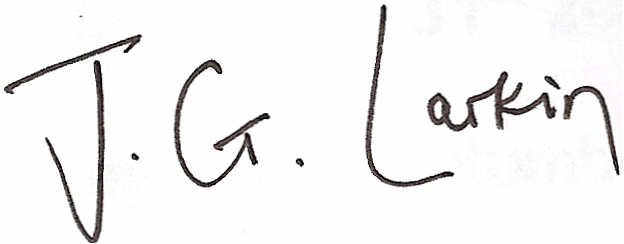                                                         John Larkin 
                                                        Director and Company Secretary